AN CLÁR FEABHSÚCHÁIN POBAIL 2020NÓTA:  Spriocdháta an 14 Lúnasa 2020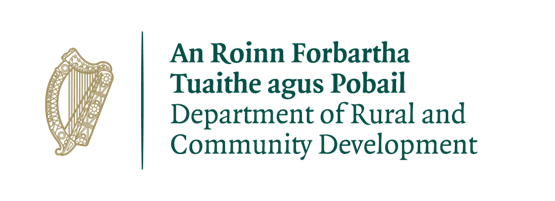 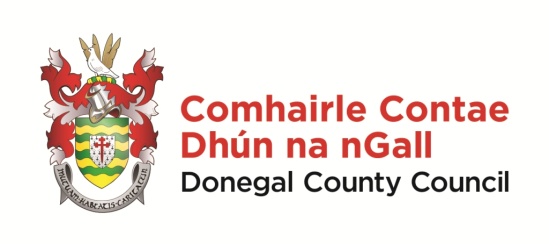 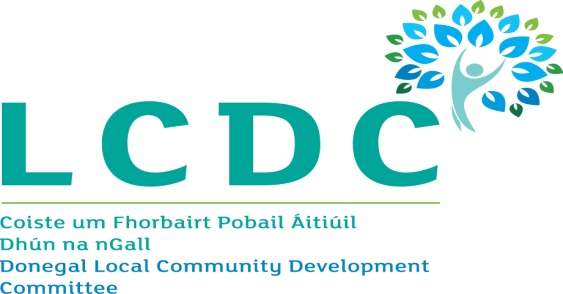 Léigh Treoirlínte an CEP maidir le hIarratas sula gcomhlánaíonn tú an fhoirm seo. An Roinn Forbartha Tuaithe agus Pobail An Clár Feabhsúcháin Pobail Feidhmíonn an Roinn Forbartha Tuaithe agus Pobail (“an Roinn”) clár deontais trí Choistí um Fhorbairt Pobail Áitiúil (LCDC’nna).  Cuireann an deontas caipitil seo maoiniú ar fáil le feabhas chur ar shaoráidí i bpobail atá faoi mhíbhuntáiste. Ba chóir go mbeadh baint ag iarratais le ceann amháin nó níos mó de na príomhcheantair atá aitheanta i bPlean Áitiúil Eacnamaíochta agus Pobail an LCDC (LECP) ar mhaithe le bheith incháilithe lena mbreithniú. TÉARMAÍ AGUS COINNÍOLLACHA Cuirfear deontais ar fáil, faoin gClár Feabhsúcháin Tuaithe (CEP), atá á mhaoiniú ag an Roinn, ar mhaithe le tionscadail chaipitil le feabhas a chur ar shaoráidí i gceantair atá faoi mhíbhuntáiste. Ní chuirtear maoiniú ar fáil faoin scéim chun foireann a fhostú. Tabharfar tús áite d’iarratais ó Ghrúpaí atá ag lorg maoinithe chun íoc as Costais Chaipitil a bhaineann le COVID 19.Ní mór go rachaidh an ghníomhaíocht nó an tionscadal chun leasa don phobal áitiúil agus go mbeidh baint acu leis na príomhcheantair atá aitheanta san LECP. Ní mór go mbeidh an t-eolas a chuireann grúpa/eagraíocht an iarratasóra ar fáil cruinn agus iomlán. D’fhéadfadh dícháiliú a bheith i gceist agus/nó an deontas a bheith le haisíoc mar thoradh ar eolas mícheart a chur ar fáil. Coimeádfar an t-eolas go léir a chuirtear ar fáil maidir leis an iarratas ar dheontas go leictreonach. Tá an ceart ar chosaint ag an Roinn liosta de na deontais go léir a thugtar amach a fhoilsiú ar a láithreán gréasáin.  Tá baint ag an Acht um Shaoráil Faisnéise le gach taifead atá á gcoimeád ag an Roinn agus ag Údaráis Áitiúla. Ní mór go mbeidh an t-iarratas sínithe ag Cathaoirleach, Rúnaí nó ag Cisteoir na heagraíochta atá ag déanamh an iarratais.  Tá sé de fhreagracht ar gach eagraíocht a chinntiú go bhfuil nósanna imeachta agus beartais chearta i bhfeidhm, lena n-áirítear, árachas cuí, nuair is cuí. Ní mór iarratais a bheith déanta ar fhoirm na bliana 2020.Caithfear Mionsonraí Cuntas Bainc na hEagraíochta/an Ghrúpa a chur isteach leis an iarratas. Caithfear Uimhir Chláraithe Cánach / Uimhir Rochtana um Dheimhniú Imréitigh Cánach nó Uimhir umNí mór fianaise maidir le caiteachas, fáltais/sonraisc a choimeád agus iad a chur ar fáil don LCDC nó dá gcuid ionadaithe, má éilítear a leithéid. Ní mór airgead deontais a chaitheamh agus a tharraingt anuas ón LCDC faoi dheireadh na bliana 2020. D’fhéadfadh fianaise ghrianghrafadóireachta a bheith riachtanach le tarraingt anuas deontais a éascú. Ní mór aitheantas poiblí a thabhairt do ranníocaíocht na Roinne i ngach ábhar a bhaineann le cuspóir an deontais. Go ginearálta ní dhéanfar breithniú ar aon iarratais tríú páirtí nó idirghabhálaithe Ní bhreithneofar iarratais atá deireanach. Ba chóir d’iarratais sa phost an luach ceart de stampaí a úsáid agus am leordhóthanach a cheadú le seachadadh a chinntiú tráth nach déanaí ná 3pm, Dé hAoine an 14 Lúnasa 2020. Ní bhreithneofar aon éileamh maidir le haon iarratas a théann amú nó ar cuireadh moill air sa phost, mura mbíonn Deimhniú Postais ó Oifig an Phoist ag iarratasóirí a thacaíonn le héilimh den sórt sin. D’fhéadfadh smachtbhannaí, lena n-áirítear, nó cead a bhaint amach ó thaobh iarratais a dhéanamh amach anseo a bheith i gceist mar thoradh ar shárú téarmaí agus coinníollacha na scéime deontais. Cinntigh, le do thoil, go gcomhlánaítear an fhoirm iarratais go hiomlán. Ní bhreithneofar iarratais do mhaoiniú nach bhfuil comhlánaithe go hiomlán.  Ar mhaithe le d’iarratas a phróiseáil, d’fhéadfadh sé go mbeadh sé riachtanach don Coiste um Fhorbairt Pobail Áitiúil Dhún na nGall sonraí pearsanta a bhailiú uait. Déanfar faisnéis den sórt sin a phróiseáil ar aon dul le ráiteas príobháideachais an Údaráis Áitiúil, atá le fáil lena fheiceáil ag http@//www.donegalcoco.ie/footer/dataprotectionstatement/.Ní mór gach ceist ar an bhfoirm seo a fhreagairt. Scríobh do chuid freagraí, le do thoil, go soiléir i mbloclitreacha. CUID 1 – D’EAGRAÍOCHTDéan cur síos gearr, le do thoil, ar do ghrúpa/eagraíocht, m.sh. struchtúr coiste, sceideal cruinnithe, srl. ____________________________________________________________________________________________________________________________An bhfuil d’Eagraíocht/Grúpa cláraithe leis an Líonra Rannpháirtíochta Pobail (PPN) áitiúil ábhartha? TÁ	☐		NÍL	☐Más NÍL atá i gceist, b’fhéidir go smaoineofá ar a bheith i do chomhalta den PPN.An bhliain ar bunaíodh	________Cad é cuspóir an ghrúpa/na heagraíochta _____________________________________________________________________________________________________________________Ní íocfar maoiniú le hiarratais rathúla faoin gclár seo ach amháin isteach i gCuntas Bainc eagraíocht an iarratasóra. Cinntigh, le do thoil, go bhfuil mionsonraí do Chuntais Bainc ar láimh agat sa chás is go n-éiríonn leis an iarratas.  Déan cinnte, le do thoil, sonraí do Chuntais Bainc/do Chuntais Comhar Creidmheasa a chur isteach leis an iarratas – ie Ráiteas ar na mallaibh. Mura ndéantar seo, measfar an t-iarratas a bheith neamhbhailí. An bhfuair tú maoiniú faoi aon scéim deontais caipitil ón mbliain 2016 suas go dtí an dáta reatha – m.sh. deontais ó Ranna Rialtais, Údarás Áitiúil nó LEADER?  FUAIR 	☐		NÍ BHFUAIR	☐Más FUAIR, tabhair mionsonraí thíos le do thoil: Má íocadh aon mhaoiniú den mhaoiniú sin tríd an Údarás Áitiúil, ar sheol tú isteach do chuid Mionsonraí maidir le Cuntas Bainc roimhe seo? SHEOL 	☐		NÍOR SHEOL	☐An bhfaigheann tú maoiniú ó aon eagraíocht eile? FAIGHEANN	☐		NÍ FHAIGHEANN	☐Más FAIGHEANN, tabhair mionsonraí thíos, le do thoil:  An bhfuil d’eagraíocht cleamhnaithe nó ceangailte le haon chomhlacht ábhartha áitiúil réigiúnach nó náisiúnta? TÁ 	☐		NÍL	☐Más TÁ, tabhair mionsonraí thíos, le do thoil:Ainm na hEagraíochta/na nEagraíochtaí: __________________________________________________________________________________________________________________________________Conas a nascann d’eagraíocht le heagraíochtaí eile i do cheantar? _____________________________________________________________________________________________Uimhir Stádais Carthanais: (más infheidhme): ___________________________________________Uimhir Thagartha Cánach (más infheidhme): _____________________________________________Uimhir Rochtana Imréitigh Cánach (más infheidhme): _______________________________________Mura gcuireann tú isteach Uimhir um Stádas Carthanachta nó Uimhir Thagartha Cánach nó Uimhir Rochtana um Dheimhniú Imréitigh Cánach, atá bainteach le do ghrúpa, measfar d’iarratas a bheith neamhbhailí.CUID 2 – Mionsonraí maidir leis an Tionscadal Cá mhéad maoiniú atá á lorg agat? Cuir tic ar rogha amháin thíos.☐	Deontas caipitil ar scála beag de€500 - €1,000☐	     Deontas caipitil de €5,000 CUSPÓIR AN DEONTAISCad chuige a n-úsáidfear an maoiniú? Nóta: Níl an liosta seo uileghabhálach, ach tugtar samplaí de na cineálacha caiteachais caipitil ann☐Comharthaíocht		☐Trealamh sábháilteachta 	☐Trealamh IT 		☐Trealamh Traenála	☐ Trealamh Spóirt			☐Dífhibrileoir☐Uasghrádú foirgnimh 	☐ Uasghrádú ar chlós súgartha  	☐ Saoráidí taighde	☐Uasghrádú ar éifeachtúlacht fuinnimh		☐Saoráid phobail a fhorbair☐CCTV			☐Eile (Tabhair mionsonraí) ______________________________________________________________________________Cad é cuspóir an deontais? (Tabhair breac-chuntas ar mhionsonraí an tionscadail).Cén uair a chuirfear tús le do thionscadal? 		________________ Cén uair a dtabharfar do thionscadal chun críche?	________________An bhfuil na ceadanna ábhartha go léir i bhfeidhm (m.sh. pleanáil, toiliú scríofa ó úinéir talún/maoine má bhaineann forbairt maoine le do thionscadal)?Níl infheidhme	☐	TÁ 	☐		NÍL	☐An tionscadal iomlán nua é seo nó an bhfuil sé mar chuid d’fhorbairt chéimnithe, nasctha le (nó an bhfuil sé maoinithe) ag scéimeanna eile a fheidhmíonn Ranna Rialtais nó an tÚdarás Áitiúil? SEA 	☐		NÍ hEA	☐Más EA, tabhair na mionsonraí thíos, le do thoil:MAOINIÚNóta tábhachtach: Cuir na doiciméid tacaíochta ar aghaidh le do thoil. Má tá costas iomlán an tionscadail níos lú ná €5,000 agus nach bhfuil baint aige le hoibreacha foirgnimh/tírdhreacha/tógála, ansin cuir meastacháin ó thriúr soláthróirí neamhspleácha ar a laghad leis an fhoirm seo. In achan chás eile is leor dhá mheastachán nó luachan ó sholáthraithe éagsúla.Le bheith incháilithe do mhaoiniú faoin gclár seo, nó mór duit a lua cá háit a dtiocfaidh tú ar aon easnamh sa mhaoiniú. Cuir na mionsonraí sin ar fáil thíos.  An bhfuair d’eagraíocht maoiniú faoin Scéim Saoráidí Pobail nó faoi RAPID sa bhliain 2017, nó faoi CEP na bliana 2018 nó 2019, nó faoi chiste Sheid na bhFear 2018, nó faoi chiste Sheid na bhFear n ó Sheid na mBan 2019? FUAIR 	☐		NÍ BHFUAIR	☐Más FUAIR, tabhair mionsonraí maidir leis an tionscadal a fuair maoiniú sa bhliain 2017, 2018 agus/nó 2019 :Luaigh, le do thoil, an bealach a bhfuil sé beartaithe ag do ghrúpa aitheantas a thabhairt go poiblí don Roinn, don Údarás Áitiúil nó don LCDC Déanfaidh an LCDC seiceáil lena chinntiú go n-oibríonn an t-iarratas seo i dtreo aghaidh a thabhairt ar thosaíochtaí laistigh den Phlean Áitiúil Eacnamaíochta agus Pobail (LECP) ar féidir leat teacht air ar láithreán gréasáin d’údaráis áitiúil. Más suim níos mó ná €1,000 atá i gceist le d’iarratas, comhlánaigh an tábla thíos agus luaigh an príomhcheantar/ na príomhcheantair tosaíochta san iarratas seo ar dheontas faoin LECP a mbaineann siad leo agus an líon measta daoine a bhainfidh leas astu. Más do dheontas caipitil ar scála beag €1,000 nó níos lú d’iarratas, ansin d’fhéadfadh sé gur mhian leat an tábla thíos a chomhlánú, ach ní gá duit é sin a dhéanamh. CUID 3- DEARBHÚAinm an Ghrúpa / na hEagraíochtaSeoladhÉirchódAinm TeagmhálaRól sa Ghrúpa/na hEagraíochtaUimhir TheileafóinRíomhphostLáithreán GréasáinAinm Teagmhála EileUimhir Theileafóin EileRíomhphost eileAinm na scéimeEagraíocht maoinitheMéid an mhaoinitheEagraíocht maoinitheAn méid a fuarthasAn dáta a fuarthas éAn tsuim a bhfuiltear ag déanamh iarratais ina leith faoin CEP:€€An cuid den chostas é seo nó costas iomlán an tionscadail?☐Cuid de☐Costas IomlánMás cuid den chostas atá i gceist, tabhair costas measta iomlán an tionscadail:€€FoinseSuimPríomhcheantar tosaíochta an LECPLíon na ndaoine a bhainfidh tairbhe as